Vyrob si klíč, který bude odemykat bránu jara. Pomůcky: čtvrtka bíla A3, tužka, permanentní černá fixa, vodové barvy nebo pastelky (může být i obojí), štětec, nůžkyNakresli na čtvrtku klíč (rodiče ti mohou pomoci). Vyzdob ho (kresba černou permanentní fixou) podle vlastní fantazie (kytičky, sluníčko, mráčky, tráva, duha, stromy, ptáčci apod.) a vybarvi vodovými barvami nebo pastelkami (nebo obojím). Po zaschnutí vystřihni.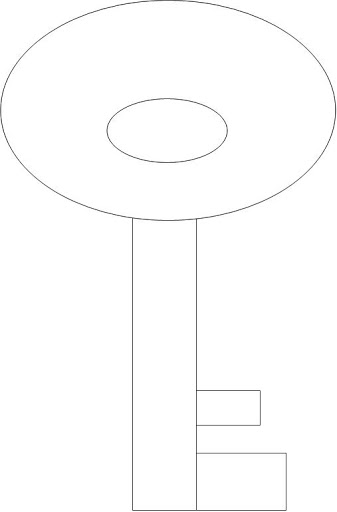 